Родимова Татьяна Ильинична,учитель информатики,МАОУ – гимназия №47,г. Екатеринбург.Внеучебная проектная деятельность в среде прораммирования ScratchВ основе Scratch лежит графический язык программирования. Для того, чтобы написать программу (скрипт), нужно просто совместить графические блоки вместе (как в конструкторе Лего); перетаскивая блоки, мы сможем построить любую программу–игровую, обучающую, презентацию, фильм и т.д.  Среда Scratch является наиболее простой и доступной - ее удобно использовать для обучения школьников, начиная с младших классов, Моделирование, презентации, средство для активизации мышления, учебные пособия, межпредметные проекты - вот неполный перечень того, где можно использовать Scratch. Он рассматривается многими, как преамбула к изучению более сложных, более известных языков, таких как Паскаль, Си и т. д.  Scratch – это среда, направленная на работу с моделями, на создание моделей. Это среда для творчества, для развития коммуникативных умений, системного мышления, так необходимых в 21 веке.                Скажи мне, я забываю.                 Покажи мне, я могу запомнить.                Позволь мне сделать это,                 и это станет моим навсегда.                             КонфуцийТема. Создание анимации.Класс: 4.Место урока в системе уроков: 4 занятие в разделе изучения интерфейса среды программирования ScratchТип урока: Урок закрепления знаний.Вид урока: Практикум. Цель: создание условий для:1)  осмысления уже известных знаний, выработки умений и навыков по их применению;2) развития творческого мышления;3) воспитание положительного мотива к учению.Используемые методы и приемы: на уроке применяется исследовательский метод. Цель - выяснить и наметить пути выполнения индивидуального задания. В результате каждый ученик должен создать анимацию (движение) своего объекта.Оборудование: Проектор ,    индивидуальные компьютеры.Раздаточный материал: инструкционные карты направления проекта.Демонстрационный материал: презентация Microsoft PowerPoint.Ход занятия.Организационный момент (1 мин).Постановка проблемы (4мин).-  Предлагаю посмотреть анимацию. Чем отличается этот проект от проекта прошлого занятия?- Вспомните, что мы уже знаем и умеем делать для создания такого проекта. Цель нашего занятия – научиться делать движение спрайта.  - Для такого движения в среде скретч применяются костюмы. Костюм представляет собой "двойника" для данного объекта, который имеет другой внешний вид. Если имеется несколько костюмов, то спрайт может их менять. В первую очередь это используется для создания эффекта анимации. Для просмотра и редактирования костюмов следует обратиться к закладке Костюмы.У данного спрайта два костюма, которые представляют разные положения спрайта и которые можно использовать для имитации хождения. Текущий костюм выделен и окружен синей рамкой. Для переключения на другой костюм следует просто щелкнуть по его криптограмме. Смена костюмов обычно происходит при выполнении скриптов. Для написании скрипта для нашего героя надо на закладке Костюмы из блока Внешность выбрать кирпичики Перейти к костюму.Самостоятельная работа над заданием (12-15 мин)- Для выполнения проекта вам предлагается инструкционная карта (Приложение1)- Давайте прочитаем пункты карты вместе.- Объясните, как вы будете выполнять каждый пункт.«Ход работы и направления развития проекта»Выбрать спрайт и дать ему имя.Выбрать фон для сцены.Составить скрипт движения спрайта.Составить скрипт изменения цвета спрайта во время движения.Дополнить каждый скрипт блоками изменения костюмов спрайта.Показать анимацию учителю.Сохранить проект в своей папке.Каждое направление проекта оценивается баллами. (Приложение 2)Проверка работ (4мин)Подведение итогов. Рефлексия (3 мин) - Какова цель нашего занятия? - Что нового узнали на занятии?- Все ли достигли цели сегодня?- Что мы сегодня научились делать?- Чтобы оценить свою деятельность на уроке, выберите смайлик.Приложение 1Ход работы и направления развития проекта.Выбрать спрайт.Дать ему имя.       Выбрать сцену (фон).Написать скрипты:Спрайт движется влево-вправо (или вверх-вниз, или в свободном движении, или по кругу);Спрайт меняет цвет во время движения;Спрайт меняется в движенииСохранить проект в папке.Приложение1а      Ход работы и направления развития проекта.Выбрать спрайт.Дать ему имя.       Выбрать сцену (фон).Написать скрипты:а) Спрайт движется влево-вправо (или вверх-вниз, или в свободном движении, или по кругу);Приложение2Карта оценивания этапов работы над проектомМы знаем и умеемМы не знаемЗнаем спрайт, умеем давать ему имя Как спрайт меняется в движении?Умеем менять фон сценыУмеем применять некоторые команды блока движения (блок синий)Умеем применять некоторые команды блока контроля (блок оранжевый)Умеем применять некоторые команды блок внешности (блок фиолетовый)Знаем, что можно писать несколько скриптов для одного спрайтаb) Спрайт меняет цвет во время движения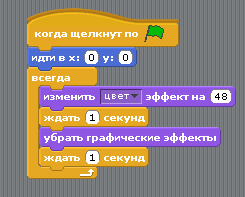   На вкладке Костюмы импортируем парный объект.  Получаем два костюма 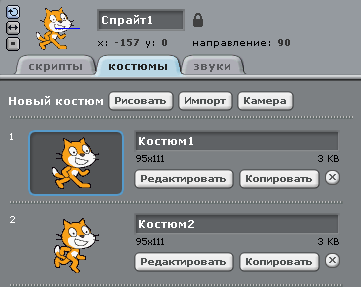 Спрайт меняет костюмы во время движения. Соедини их в блок всегдаСпрайт меняет  цвет во время движения Соедини их в блок всегдаСохранить проект в своей папке№п/пНаправления проекта Баллы 1Выбрать спрайт и дать ему имя.12Выбрать фон для сцены.13Составить скрипт движения спрайта.24Составить скрипт изменения цвета спрайта во время движения.25Дополнить каждый скрипт блоками изменения костюмов спрайта.36Сохранить проект.1Максимальное количество баллов10